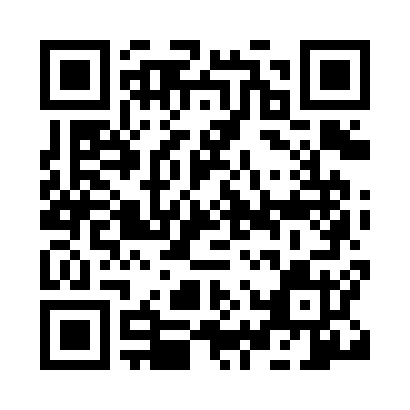 Prayer times for Kurashiki, JapanWed 1 May 2024 - Fri 31 May 2024High Latitude Method: NonePrayer Calculation Method: Muslim World LeagueAsar Calculation Method: ShafiPrayer times provided by https://www.salahtimes.comDateDayFajrSunriseDhuhrAsrMaghribIsha1Wed3:425:1512:023:456:508:172Thu3:405:1412:023:466:508:183Fri3:395:1312:023:466:518:194Sat3:385:1212:023:466:528:215Sun3:365:1112:023:466:538:226Mon3:355:1012:023:466:548:237Tue3:345:0912:013:466:548:248Wed3:335:0812:013:466:558:259Thu3:315:0712:013:466:568:2610Fri3:305:0612:013:466:578:2711Sat3:295:0512:013:466:588:2812Sun3:285:0512:013:466:588:2913Mon3:275:0412:013:476:598:3014Tue3:255:0312:013:477:008:3215Wed3:245:0212:013:477:018:3316Thu3:235:0212:013:477:018:3417Fri3:225:0112:013:477:028:3518Sat3:215:0012:013:477:038:3619Sun3:204:5912:013:477:048:3720Mon3:194:5912:013:477:048:3821Tue3:184:5812:023:477:058:3922Wed3:174:5812:023:487:068:4023Thu3:164:5712:023:487:078:4124Fri3:164:5712:023:487:078:4225Sat3:154:5612:023:487:088:4326Sun3:144:5612:023:487:098:4427Mon3:134:5512:023:487:098:4528Tue3:134:5512:023:497:108:4629Wed3:124:5412:023:497:118:4730Thu3:114:5412:033:497:118:4831Fri3:114:5412:033:497:128:48